This week I might try:To work in a group at schoolI’ll try to remember that there are 6 rules to working in a group.  It’s easy to remember if I use the letters I the word GROUPS.I can keep track of what I’m learning on the chart below: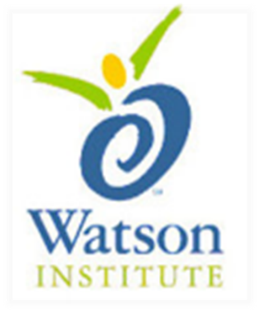 If I’m assigned to work in a group this week, I’ll try to:Day1Day 2Day3Day4Day5Get along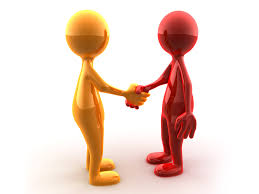 Respect other’s ideas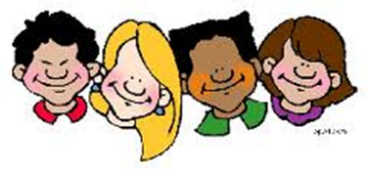 On task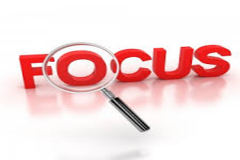 Use quiet voices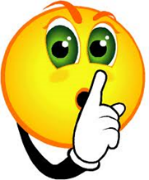 Participate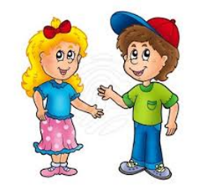 Stay in my group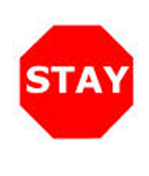 